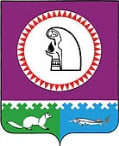 О внесении изменений в постановление администрацииОктябрьского района от 09.12.2022 № 2733В соответствии с решением Думы Октябрьского района от 21.11.2023 № 952                     «О внесении изменений в решение Думы Октябрьского района от 06.12.2022 № 824                            «О бюджете муниципального образования Октябрьский район на 2023 год и на плановый период 2024 и 2025 годов»:Внести в приложение к постановлению администрации Октябрьского района      от 09.12.2022 № 2733 «Об утверждении муниципальной программы «Современная транспортная система в муниципальном образовании Октябрьский район»» следующие изменения:1.1. Строку «Параметры финансового обеспечения муниципальной программы» паспорта муниципальной программы изложить в следующей редакции:«».1.2. Таблицу 1 изложить в новой редакции согласно приложению.2. Опубликовать постановление в официальном сетевом издании «Официальный сайт Октябрьского района».3. Контроль за выполнением постановления возложить на первого заместителя главы Октябрьского района по жизнеобеспечению Тимофеева В.Г.Глава Октябрьского района					                                   С.В. ЗаплатинИсполнитель:главный специалист отдела закупок, экономики и финансовКомитета по САЖ администрации Октябрьского района Храброва Наталья Сергеевна, тел.: 502Согласовано:Исполняющий обязанности заместителяглавы Октябрьского района по внутренней политике	   			                                     А.Ю. НасибулинПервый заместитель главы Октябрьского районапо жизнеобеспечению 							  В.Г. ТимофеевЗаместитель главы Октябрьского района по экономике, финансам, председатель Комитетапо управлению муниципальными финансами				  Н.Г. Куклина Председатель Контрольно-счетной палатыОктябрьского района                                                                                     О.М. БачуринаНачальник Управления экономического развитияадминистрации Октябрьского района					 Е.Н. СтародубцеваЮридический отдел администрации Октябрьского районаСтепень публичности – 1  МНПАРазослать:Куклиной Н.Г. 1 экз. (по эл. почте);КСП Октябрьского района – 1 экз. (по эл. почте);УЭР – 1 экз. (по эл. почте)Главам городских и сельских поселений –  11 экз. (по электронной почте)Комитет по САЖ администрации Октябрьского района – 1 экз.;Итого:15экз.  Приложение к постановлениюадминистрации Октябрьского района от «___» _____________ 2023 № ____«Таблица 1Распределение финансовых ресурсов муниципальной программы (по годам)В целях реализации муниципальной программы предполагается привлечение личных средств граждан, инвесторов. Реализация отдельных мероприятий программы, имеющих приоритетное значение для жителей муниципального образования, будет осуществляться с учетом мнения населения и возможностью направления на осуществление этих мероприятий не менее пяти процентов расходов местного бюджета, путем проведения процедуры конкурсного отбора проектных заявок. ».Муниципальное образование Октябрьский районАДМИНИСТРАЦИЯ ОКТЯБРЬСКОГО РАЙОНАПОСТАНОВЛЕНИЕМуниципальное образование Октябрьский районАДМИНИСТРАЦИЯ ОКТЯБРЬСКОГО РАЙОНАПОСТАНОВЛЕНИЕМуниципальное образование Октябрьский районАДМИНИСТРАЦИЯ ОКТЯБРЬСКОГО РАЙОНАПОСТАНОВЛЕНИЕМуниципальное образование Октябрьский районАДМИНИСТРАЦИЯ ОКТЯБРЬСКОГО РАЙОНАПОСТАНОВЛЕНИЕМуниципальное образование Октябрьский районАДМИНИСТРАЦИЯ ОКТЯБРЬСКОГО РАЙОНАПОСТАНОВЛЕНИЕМуниципальное образование Октябрьский районАДМИНИСТРАЦИЯ ОКТЯБРЬСКОГО РАЙОНАПОСТАНОВЛЕНИЕМуниципальное образование Октябрьский районАДМИНИСТРАЦИЯ ОКТЯБРЬСКОГО РАЙОНАПОСТАНОВЛЕНИЕМуниципальное образование Октябрьский районАДМИНИСТРАЦИЯ ОКТЯБРЬСКОГО РАЙОНАПОСТАНОВЛЕНИЕМуниципальное образование Октябрьский районАДМИНИСТРАЦИЯ ОКТЯБРЬСКОГО РАЙОНАПОСТАНОВЛЕНИЕМуниципальное образование Октябрьский районАДМИНИСТРАЦИЯ ОКТЯБРЬСКОГО РАЙОНАПОСТАНОВЛЕНИЕ«»2023г.№пгт. Октябрьскоепгт. Октябрьскоепгт. Октябрьскоепгт. Октябрьскоепгт. Октябрьскоепгт. Октябрьскоепгт. Октябрьскоепгт. Октябрьскоепгт. Октябрьскоепгт. ОктябрьскоеПараметры финансового обеспечения муниципальной программыИсточники финансированияРасходы по годам (тыс. рублей)Расходы по годам (тыс. рублей)Расходы по годам (тыс. рублей)Расходы по годам (тыс. рублей)Расходы по годам (тыс. рублей)Параметры финансового обеспечения муниципальной программыИсточники финансированиявсего2023202420252026 -2030Параметры финансового обеспечения муниципальной программыВсего288 251,3195 083,41117 664,8075 503,100,00Параметры финансового обеспечения муниципальной программыФедеральный бюджет0,000,000,000,000,00Параметры финансового обеспечения муниципальной программыБюджет автономного округа34 233,605 173,7021 919,907 140,000,00Параметры финансового обеспечения муниципальной программыМестный бюджет254 017,7189 909,7195 744,9068 363,100,00Параметры финансового обеспечения муниципальной программыИные источники финансирования0,000,000,000,000,00№ структурного элемента (основного мероприятия)Структурный элемент (основное мероприятие) муниципальной программыОтветственный исполнитель/
соисполнительИсточники финансирования                                 Финансовые затраты на реализацию (тыс. рублей)Финансовые затраты на реализацию (тыс. рублей)Финансовые затраты на реализацию (тыс. рублей)Финансовые затраты на реализацию (тыс. рублей)Финансовые затраты на реализацию (тыс. рублей)№ структурного элемента (основного мероприятия)Структурный элемент (основное мероприятие) муниципальной программыОтветственный исполнитель/
соисполнительИсточники финансирования                                 Всего2023202420252026-2030123456789Подпрограмма 1. «Дорожное хозяйство» Подпрограмма 1. «Дорожное хозяйство» Подпрограмма 1. «Дорожное хозяйство» Подпрограмма 1. «Дорожное хозяйство» Подпрограмма 1. «Дорожное хозяйство» Подпрограмма 1. «Дорожное хозяйство» Подпрограмма 1. «Дорожное хозяйство» Подпрограмма 1. «Дорожное хозяйство» Подпрограмма 1. «Дорожное хозяйство» 1.Основное мероприятие  "Реализация мероприятий в рамках дорожной деятельности"Комитет по САЖ администрации Октябрьского района Администрации городских и сельских поселений            Всего102 905,8025 290,9059 888,3017 726,600,001.Основное мероприятие  "Реализация мероприятий в рамках дорожной деятельности"Комитет по САЖ администрации Октябрьского района Администрации городских и сельских поселений            Федеральный бюджет0,000,000,000,000,001.Основное мероприятие  "Реализация мероприятий в рамках дорожной деятельности"Комитет по САЖ администрации Октябрьского района Администрации городских и сельских поселений            Бюджет автономного округа34 233,605 173,7021 919,907 140,000,001.Основное мероприятие  "Реализация мероприятий в рамках дорожной деятельности"Комитет по САЖ администрации Октябрьского района Администрации городских и сельских поселений            Местный бюджет68 672,2020 117,2037 968,4010 586,600,001.Основное мероприятие  "Реализация мероприятий в рамках дорожной деятельности"Комитет по САЖ администрации Октябрьского района Администрации городских и сельских поселений            Иные источники финансирования0,000,000,000,000,001.1.Капитальный ремонт и ремонт автомобильных дорог местного значения городских и сельских поселений, входящих в состав Октябрьского района (1,2,3)Комитет по САЖ администрации Октябрьского района Администрации городских и сельских поселений  Всего100 612,8024 148,5059 324,3017 140,000,001.1.Капитальный ремонт и ремонт автомобильных дорог местного значения городских и сельских поселений, входящих в состав Октябрьского района (1,2,3)Комитет по САЖ администрации Октябрьского района Администрации городских и сельских поселений  Федеральный бюджет0,000,000,000,000,001.1.Капитальный ремонт и ремонт автомобильных дорог местного значения городских и сельских поселений, входящих в состав Октябрьского района (1,2,3)Комитет по САЖ администрации Октябрьского района Администрации городских и сельских поселений  Бюджет автономного округа34 233,605 173,7021 919,907 140,000,001.1.Капитальный ремонт и ремонт автомобильных дорог местного значения городских и сельских поселений, входящих в состав Октябрьского района (1,2,3)Комитет по САЖ администрации Октябрьского района Администрации городских и сельских поселений  Местный бюджет66 379,2018 974,8037 404,4010 000,000,001.1.Капитальный ремонт и ремонт автомобильных дорог местного значения городских и сельских поселений, входящих в состав Октябрьского района (1,2,3)Комитет по САЖ администрации Октябрьского района Администрации городских и сельских поселений  Иные источники финансирования0,000,000,000,000,001.1.1.Комитет по САЖ администрации Октябрьского района Всего0,000,000,000,000,001.1.1.Комитет по САЖ администрации Октябрьского района Федеральный бюджет0,000,000,000,000,001.1.1.Комитет по САЖ администрации Октябрьского района Бюджет автономного округа0,000,000,000,000,001.1.1.Комитет по САЖ администрации Октябрьского района Местный бюджет0,000,000,000,000,001.1.1.Комитет по САЖ администрации Октябрьского района Иные источники финансирования0,000,000,000,000,001.1.2.Администрация МО городское поселение АндраВсего1 113,00371,00371,00371,000,001.1.2.Администрация МО городское поселение АндраФедеральный бюджет0,000,000,000,000,001.1.2.Администрация МО городское поселение АндраБюджет автономного округа0,000,000,000,000,001.1.2.Администрация МО городское поселение АндраМестный бюджет1 113,00371,00371,00371,000,001.1.2.Администрация МО городское поселение АндраИные источники финансирования0,000,000,000,000,001.1.3.Администрация городского поселения Октябрьское Всего2 985,00995,00995,00995,000,001.1.3.Администрация городского поселения Октябрьское Федеральный бюджет0,000,000,000,000,001.1.3.Администрация городского поселения Октябрьское Бюджет автономного округа0,000,000,000,000,001.1.3.Администрация городского поселения Октябрьское Местный бюджет2 985,00995,00995,00995,000,001.1.3.Администрация городского поселения Октябрьское Иные источники финансирования0,000,000,000,000,001.1.4.Администрация городского поселения Приобье Всего57 285,627 827,0240 835,608 623,000,001.1.4.Администрация городского поселения Приобье Федеральный бюджет0,000,000,000,000,001.1.4.Администрация городского поселения Приобье Бюджет автономного округа28 246,903 172,0017 934,907 140,000,001.1.4.Администрация городского поселения Приобье Местный бюджет29 038,724 655,0222 900,701 483,000,001.1.4.Администрация городского поселения Приобье Иные источники финансирования0,000,000,000,000,001.1.5.Администрация городского поселения Талинка Всего10 955,00995,008 965,00995,000,001.1.5.Администрация городского поселения Талинка Федеральный бюджет0,000,000,000,000,001.1.5.Администрация городского поселения Талинка Бюджет автономного округа3 985,000,003 985,000,000,001.1.5.Администрация городского поселения Талинка Местный бюджет6 970,00995,004 980,00995,000,001.1.5.Администрация городского поселения Талинка Иные источники финансирования0,000,000,000,000,001.1.6.Администрация сельского поселения Каменное Всего966,00322,00322,00322,000,001.1.6.Администрация сельского поселения Каменное Федеральный бюджет0,000,000,000,000,001.1.6.Администрация сельского поселения Каменное Бюджет автономного округа0,000,000,000,000,001.1.6.Администрация сельского поселения Каменное Местный бюджет966,00322,00322,00322,000,001.1.6.Администрация сельского поселения Каменное Иные источники финансирования0,000,000,000,000,001.1.7.Администрация сельского поселения Карымкары Всего2 100,00700,00700,00700,000,001.1.7.Администрация сельского поселения Карымкары Федеральный бюджет0,000,000,000,000,001.1.7.Администрация сельского поселения Карымкары Бюджет автономного округа0,000,000,000,000,001.1.7.Администрация сельского поселения Карымкары Местный бюджет2 100,00700,00700,00700,000,001.1.7.Администрация сельского поселения Карымкары Иные источники финансирования0,000,000,000,000,001.1.8.Администрация сельского поселения Малый Атлым Всего4 587,001 529,001 529,001 529,000,001.1.8.Администрация сельского поселения Малый Атлым Федеральный бюджет0,000,000,000,000,001.1.8.Администрация сельского поселения Малый Атлым Бюджет автономного округа0,000,000,000,000,001.1.8.Администрация сельского поселения Малый Атлым Местный бюджет4 587,001 529,001 529,001 529,000,001.1.8.Администрация сельского поселения Малый Атлым Иные источники финансирования0,000,000,000,000,001.1.9.Администрация сельского поселения ПерегребноеВсего3 450,001 150,001 150,001 150,000,001.1.9.Администрация сельского поселения ПерегребноеФедеральный бюджет0,000,000,000,000,001.1.9.Администрация сельского поселения ПерегребноеБюджет автономного округа0,000,000,000,000,001.1.9.Администрация сельского поселения ПерегребноеМестный бюджет3 450,001 150,001 150,001 150,000,001.1.9.Администрация сельского поселения ПерегребноеИные источники финансирования0,000,000,000,000,001.1.10.Администрация сельского поселения СергиноВсего8 888,185 598,482 645,70644,000,001.1.10.Администрация сельского поселения СергиноФедеральный бюджет0,000,000,000,000,001.1.10.Администрация сельского поселения СергиноБюджет автономного округа2 001,702 001,700,000,000,001.1.10.Администрация сельского поселения СергиноМестный бюджет6 886,483 596,782 645,70644,000,001.1.10.Администрация сельского поселения СергиноИные источники финансирования0,000,000,000,000,001.1.11.Администрация сельского поселения УнъюганВсего3 213,001 071,001 071,001 071,000,001.1.11.Администрация сельского поселения УнъюганФедеральный бюджет0,000,000,000,000,001.1.11.Администрация сельского поселения УнъюганБюджет автономного округа0,000,000,000,000,001.1.11.Администрация сельского поселения УнъюганМестный бюджет3 213,001 071,001 071,001 071,000,001.1.11.Администрация сельского поселения УнъюганИные источники финансирования0,000,000,000,000,001.1.12.Администрация сельского поселения ШеркалыВсего5 070,003 590,00740,00740,000,001.1.12.Администрация сельского поселения ШеркалыФедеральный бюджет0,000,000,000,000,001.1.12.Администрация сельского поселения ШеркалыБюджет автономного округа0,000,000,000,000,001.1.12.Администрация сельского поселения ШеркалыМестный бюджет5 070,003 590,00740,00740,000,001.1.12.Администрация сельского поселения ШеркалыИные источники финансирования0,000,000,000,000,001.1.2.Комплекс инженерно-технических работ по оценке технического состояния автомобильных дорог, паспортизации автомобильных дорог, по разработке (корректировке) проекта организации дорожного движения и обустройства на автомобильных дорогах общего пользования местного значенияКУМС администрации Октябрьского района Всего600,00600,000,000,000,001.1.2.Комплекс инженерно-технических работ по оценке технического состояния автомобильных дорог, паспортизации автомобильных дорог, по разработке (корректировке) проекта организации дорожного движения и обустройства на автомобильных дорогах общего пользования местного значенияКУМС администрации Октябрьского района Федеральный бюджет0,000,000,000,000,001.1.2.Комплекс инженерно-технических работ по оценке технического состояния автомобильных дорог, паспортизации автомобильных дорог, по разработке (корректировке) проекта организации дорожного движения и обустройства на автомобильных дорогах общего пользования местного значенияКУМС администрации Октябрьского района Бюджет автономного округа0,000,000,000,000,001.1.2.Комплекс инженерно-технических работ по оценке технического состояния автомобильных дорог, паспортизации автомобильных дорог, по разработке (корректировке) проекта организации дорожного движения и обустройства на автомобильных дорогах общего пользования местного значенияКУМС администрации Октябрьского района Местный бюджет600,00600,000,000,000,001.1.2.Комплекс инженерно-технических работ по оценке технического состояния автомобильных дорог, паспортизации автомобильных дорог, по разработке (корректировке) проекта организации дорожного движения и обустройства на автомобильных дорогах общего пользования местного значенияКУМС администрации Октябрьского района Иные источники финансирования0,000,000,000,000,001.1.3.Содержание дорог к полигонам Андра -ОктябрьскоеКомитет по САЖ администрации Октябрьского района Всего1 594,36443,76564,00586,600,001.1.3.Содержание дорог к полигонам Андра -ОктябрьскоеКомитет по САЖ администрации Октябрьского района Федеральный бюджет0,000,000,000,000,001.1.3.Содержание дорог к полигонам Андра -ОктябрьскоеКомитет по САЖ администрации Октябрьского района Бюджет автономного округа0,000,000,000,000,001.1.3.Содержание дорог к полигонам Андра -ОктябрьскоеКомитет по САЖ администрации Октябрьского района Местный бюджет1 594,36443,76564,00586,600,001.1.3.Содержание дорог к полигонам Андра -ОктябрьскоеКомитет по САЖ администрации Октябрьского района Иные источники финансирования0,000,000,000,000,001.1.4.Содержание дороги к вертолетной площадкеАдминистрация Октябрьского района Всего98,6498,640,000,000,001.1.4.Содержание дороги к вертолетной площадкеАдминистрация Октябрьского района Федеральный бюджет0,000,000,000,000,001.1.4.Содержание дороги к вертолетной площадкеАдминистрация Октябрьского района Бюджет автономного округа0,000,000,000,000,001.1.4.Содержание дороги к вертолетной площадкеАдминистрация Октябрьского района Местный бюджет98,6498,640,000,000,001.1.4.Содержание дороги к вертолетной площадкеАдминистрация Октябрьского района Иные источники финансирования0,000,000,000,000,00                         Итого по подпрограмме 1                         Итого по подпрограмме 1Всего102 905,8025 290,9059 888,3017 726,600,00                         Итого по подпрограмме 1                         Итого по подпрограмме 1Федеральный бюджет0,000,000,000,000,00                         Итого по подпрограмме 1                         Итого по подпрограмме 1Бюджет автономного округа34 233,605 173,7021 919,907 140,000,00                         Итого по подпрограмме 1                         Итого по подпрограмме 1Местный бюджет68 672,2020 117,2037 968,4010 586,600,00                         Итого по подпрограмме 1                         Итого по подпрограмме 1Иные источники финансирования0,000,000,000,000,00Подпрограмма 2. «Воздушный транспорт»Подпрограмма 2. «Воздушный транспорт»Подпрограмма 2. «Воздушный транспорт»Подпрограмма 2. «Воздушный транспорт»Подпрограмма 2. «Воздушный транспорт»Подпрограмма 2. «Воздушный транспорт»Подпрограмма 2. «Воздушный транспорт»Подпрограмма 2. «Воздушный транспорт»Подпрограмма 2. «Воздушный транспорт»2.1.Основное мероприятие "Реализация мероприятий воздушного транспорта" (1,2 из таблицы 3)Комитет по САЖ администрации Октябрьского района. Всего20 043,998 043,996 000,006 000,000,002.1.Основное мероприятие "Реализация мероприятий воздушного транспорта" (1,2 из таблицы 3)Комитет по САЖ администрации Октябрьского района. Федеральный бюджет0,000,000,000,000,002.1.Основное мероприятие "Реализация мероприятий воздушного транспорта" (1,2 из таблицы 3)Комитет по САЖ администрации Октябрьского района. Бюджет автономного округа0,000,000,000,000,002.1.Основное мероприятие "Реализация мероприятий воздушного транспорта" (1,2 из таблицы 3)Комитет по САЖ администрации Октябрьского района. Местный бюджет20 043,998 043,996 000,006 000,000,002.1.Основное мероприятие "Реализация мероприятий воздушного транспорта" (1,2 из таблицы 3)Комитет по САЖ администрации Октябрьского района. Иные источники финансирования0,000,000,000,000,00Итого по подпрограмме 2Итого по подпрограмме 2Всего20 043,998 043,996 000,006 000,000,00Итого по подпрограмме 2Итого по подпрограмме 2Федеральный бюджет0,000,000,000,000,00Итого по подпрограмме 2Итого по подпрограмме 2Бюджет автономного округа0,000,000,000,000,00Итого по подпрограмме 2Итого по подпрограмме 2Местный бюджет20 043,998 043,996 000,006 000,000,00Итого по подпрограмме 2Итого по подпрограмме 2Иные источники финансирования0,000,000,000,000,00Подпрограмма 3. «Речной транспорт»Подпрограмма 3. «Речной транспорт»Подпрограмма 3. «Речной транспорт»Подпрограмма 3. «Речной транспорт»Подпрограмма 3. «Речной транспорт»Подпрограмма 3. «Речной транспорт»Подпрограмма 3. «Речной транспорт»Подпрограмма 3. «Речной транспорт»Подпрограмма 3. «Речной транспорт»3.1.Основное мероприятие "Реализация мероприятий речного транспорта" (3,4 из таблицы 3)Комитет по САЖ администрации Октябрьского района. Всего101 052,0240 332,0230 360,0030 360,000,003.1.Основное мероприятие "Реализация мероприятий речного транспорта" (3,4 из таблицы 3)Комитет по САЖ администрации Октябрьского района. Федеральный бюджет0,000,000,000,000,003.1.Основное мероприятие "Реализация мероприятий речного транспорта" (3,4 из таблицы 3)Комитет по САЖ администрации Октябрьского района. Бюджет автономного округа0,000,000,000,000,003.1.Основное мероприятие "Реализация мероприятий речного транспорта" (3,4 из таблицы 3)Комитет по САЖ администрации Октябрьского района. Местный бюджет101 052,0240 332,0230 360,0030 360,000,003.1.Основное мероприятие "Реализация мероприятий речного транспорта" (3,4 из таблицы 3)Комитет по САЖ администрации Октябрьского района. Иные источники финансирования0,000,000,000,000,00итого по программе 3итого по программе 3итого по программе 3Всего101 052,0240 332,0230 360,0030 360,000,00итого по программе 3итого по программе 3итого по программе 3Федеральный бюджет0,000,000,000,000,00итого по программе 3итого по программе 3итого по программе 3Бюджет автономного округа0,000,000,000,000,00итого по программе 3итого по программе 3итого по программе 3Местный бюджет101 052,0240 332,0230 360,0030 360,000,00итого по программе 3итого по программе 3итого по программе 3Иные источники финансирования0,000,000,000,000,00Программа 4: Автомобильный транспортПрограмма 4: Автомобильный транспортПрограмма 4: Автомобильный транспортПрограмма 4: Автомобильный транспортПрограмма 4: Автомобильный транспортПрограмма 4: Автомобильный транспортПрограмма 4: Автомобильный транспортПрограмма 4: Автомобильный транспортПрограмма 4: Автомобильный транспорт4.1.Основное мероприятие "Реализация мероприятий автомобильного транспорта" (5,6 из таблицы 3)Комитет по САЖ администрации Октябрьского района. Всего64 249,5021 416,5021 416,5021 416,500,004.1.Основное мероприятие "Реализация мероприятий автомобильного транспорта" (5,6 из таблицы 3)Комитет по САЖ администрации Октябрьского района. Федеральный бюджет0,000,000,000,000,004.1.Основное мероприятие "Реализация мероприятий автомобильного транспорта" (5,6 из таблицы 3)Комитет по САЖ администрации Октябрьского района. Бюджет автономного округа0,000,000,000,000,004.1.Основное мероприятие "Реализация мероприятий автомобильного транспорта" (5,6 из таблицы 3)Комитет по САЖ администрации Октябрьского района. Местный бюджет64 249,5021 416,5021 416,5021 416,500,004.1.Основное мероприятие "Реализация мероприятий автомобильного транспорта" (5,6 из таблицы 3)Комитет по САЖ администрации Октябрьского района. Иные источники финансирования0,000,000,000,004.1.1.Перевозка пассажиров автомобильным транспортом между поселениями внутри Октябрьского района по регулируемым тарифам (5,6 из таблицы 3)Комитет по САЖ администрации Октябрьского района. Всего54 765,0018 255,0018 255,0018 255,000,004.1.1.Перевозка пассажиров автомобильным транспортом между поселениями внутри Октябрьского района по регулируемым тарифам (5,6 из таблицы 3)Комитет по САЖ администрации Октябрьского района. Федеральный бюджет0,000,000,000,000,004.1.1.Перевозка пассажиров автомобильным транспортом между поселениями внутри Октябрьского района по регулируемым тарифам (5,6 из таблицы 3)Комитет по САЖ администрации Октябрьского района. Бюджет автономного округа0,000,000,000,000,004.1.1.Перевозка пассажиров автомобильным транспортом между поселениями внутри Октябрьского района по регулируемым тарифам (5,6 из таблицы 3)Комитет по САЖ администрации Октябрьского района. Местный бюджет54 765,0018 255,0018 255,0018 255,000,004.1.1.Перевозка пассажиров автомобильным транспортом между поселениями внутри Октябрьского района по регулируемым тарифам (5,6 из таблицы 3)Комитет по САЖ администрации Октябрьского района. Иные источники финансирования0,000,000,000,000,004.1.2.Транспортные услуги и организация транспортного обслуживания населения в границах гп. Октябрьское (5,6 из таблицы 3)Комитет по САЖ администрации Октябрьского района. Всего9 484,503 161,503 161,503 161,500,004.1.2.Транспортные услуги и организация транспортного обслуживания населения в границах гп. Октябрьское (5,6 из таблицы 3)Комитет по САЖ администрации Октябрьского района. Федеральный бюджет0,000,000,000,000,004.1.2.Транспортные услуги и организация транспортного обслуживания населения в границах гп. Октябрьское (5,6 из таблицы 3)Комитет по САЖ администрации Октябрьского района. Бюджет автономного округа0,000,000,000,000,004.1.2.Транспортные услуги и организация транспортного обслуживания населения в границах гп. Октябрьское (5,6 из таблицы 3)Комитет по САЖ администрации Октябрьского района. Местный бюджет9 484,503 161,503 161,503 161,500,004.1.2.Транспортные услуги и организация транспортного обслуживания населения в границах гп. Октябрьское (5,6 из таблицы 3)Комитет по САЖ администрации Октябрьского района. Иные источники финансирования0,000,000,000,000,00Итого по подпрограмме 4Итого по подпрограмме 4Всего64 249,5021 416,5021 416,5021 416,500,00Итого по подпрограмме 4Итого по подпрограмме 4Федеральный бюджет0,000,000,000,000,00Итого по подпрограмме 4Итого по подпрограмме 4Бюджет автономного округа0,000,000,000,000,00Итого по подпрограмме 4Итого по подпрограмме 4Местный бюджет64 249,5021 416,5021 416,5021 416,500,00Итого по подпрограмме 4Итого по подпрограмме 4Иные источники финансирования0,000,000,000,000,00Всего по муниципальной программеВсего по муниципальной программеВсего по муниципальной программеВсего288 251,3195 083,41117 664,8075 503,100,00Всего по муниципальной программеВсего по муниципальной программеВсего по муниципальной программеФедеральный бюджет0,000,000,000,000,00Всего по муниципальной программеВсего по муниципальной программеВсего по муниципальной программеБюджет автономного округа34 233,605 173,7021 919,907 140,000,00Всего по муниципальной программеВсего по муниципальной программеВсего по муниципальной программеМестный бюджет254 017,7189 909,7195 744,9068 363,100,00Всего по муниципальной программеВсего по муниципальной программеВсего по муниципальной программеИные источники финансирования0,000,000,000,000,00в том числе: в том числе: в том числе: в том числе: в том числе: в том числе: в том числе: в том числе: в том числе: Проектная часть Проектная часть Проектная часть Всего0,000,000,000,000,00Проектная часть Проектная часть Проектная часть Федеральный бюджет0,000,000,000,000,00Проектная часть Проектная часть Проектная часть Бюджет автономного округа0,000,000,000,000,00Проектная часть Проектная часть Проектная часть Местный бюджет0,000,000,000,000,00Проектная часть Проектная часть Проектная часть Иные источники финансирования0,000,000,000,000,00Процессная частьПроцессная частьПроцессная частьВсего288 251,3195 083,41117 664,8075 503,100,00Процессная частьПроцессная частьПроцессная частьФедеральный бюджет00000,00Процессная частьПроцессная частьПроцессная частьБюджет автономного округа34 233,605 173,7021 919,907 140,000,00Процессная частьПроцессная частьПроцессная частьМестный бюджет254 017,7189 909,7195 744,9068 363,100,00Процессная частьПроцессная частьПроцессная частьИные источники финансирования0,000,000,000,000,00в том числе:в том числе:в том числе:в том числе:в том числе:в том числе:в том числе:в том числе:в том числе:Инвестиции в объекты муниципальной собственностиИнвестиции в объекты муниципальной собственностиИнвестиции в объекты муниципальной собственностиВсего0,000,000,000,000,00Инвестиции в объекты муниципальной собственностиИнвестиции в объекты муниципальной собственностиИнвестиции в объекты муниципальной собственностиФедеральный бюджет0,000,000,000,000,00Инвестиции в объекты муниципальной собственностиИнвестиции в объекты муниципальной собственностиИнвестиции в объекты муниципальной собственностиБюджет автономного округа0,000,000,000,000,00Инвестиции в объекты муниципальной собственностиИнвестиции в объекты муниципальной собственностиИнвестиции в объекты муниципальной собственностиМестный бюджет0,000,000,000,000,00Инвестиции в объекты муниципальной собственностиИнвестиции в объекты муниципальной собственностиИнвестиции в объекты муниципальной собственностиИные источники финансирования0,000,000,000,000,00Прочие расходыПрочие расходыПрочие расходыВсего288 251,3195 083,41117 664,8075 503,100,00Прочие расходыПрочие расходыПрочие расходыФедеральный бюджет0,000,000,000,000,00Прочие расходыПрочие расходыПрочие расходыБюджет автономного округа34 233,605 173,7021 919,907 140,000,00Прочие расходыПрочие расходыПрочие расходыМестный бюджет254 017,7189 909,7195 744,9068 363,100,00Прочие расходыПрочие расходыПрочие расходыИные источники финансирования0,000,000,000,000,00в том числе:в том числе:в том числе:в том числе:в том числе:в том числе:в том числе:в том числе:в том числе:Комитет по САЖ администрации Октябрьского районаКомитет по САЖ администрации Октябрьского районаКомитет по САЖ администрации Октябрьского районаВсего186 939,8770 236,2758 340,5058 363,100,000,00Комитет по САЖ администрации Октябрьского районаКомитет по САЖ администрации Октябрьского районаКомитет по САЖ администрации Октябрьского районаФедеральный бюджет0,000,000,000,000,000,00Комитет по САЖ администрации Октябрьского районаКомитет по САЖ администрации Октябрьского районаКомитет по САЖ администрации Октябрьского районаБюджет автономного округа0,000,000,000,000,000,00Комитет по САЖ администрации Октябрьского районаКомитет по САЖ администрации Октябрьского районаКомитет по САЖ администрации Октябрьского районаМестный бюджет186 939,8770 236,2758 340,5058 363,100,000,00Комитет по САЖ администрации Октябрьского районаКомитет по САЖ администрации Октябрьского районаКомитет по САЖ администрации Октябрьского районаИные источники финансирования0,000,000,000,000,000,00Администрация Октябрьского района Администрация Октябрьского района Администрация Октябрьского района Всего98,6498,640,000,000,000,00Администрация Октябрьского района Администрация Октябрьского района Администрация Октябрьского района Федеральный бюджет0,000,000,000,000,000,00Администрация Октябрьского района Администрация Октябрьского района Администрация Октябрьского района Бюджет автономного округа0,000,000,000,000,000,00Администрация Октябрьского района Администрация Октябрьского района Администрация Октябрьского района Местный бюджет98,6498,640,000,000,000,00Администрация Октябрьского района Администрация Октябрьского района Администрация Октябрьского района Иные источники финансирования0,000,000,000,000,000,00КУМС администрации Октябрьского района  КУМС администрации Октябрьского района  КУМС администрации Октябрьского района  Всего600,00600,000,000,000,000,00КУМС администрации Октябрьского района  КУМС администрации Октябрьского района  КУМС администрации Октябрьского района  Федеральный бюджет0,000,000,000,000,000,00КУМС администрации Октябрьского района  КУМС администрации Октябрьского района  КУМС администрации Октябрьского района  Бюджет автономного округа0,000,000,000,000,000,00КУМС администрации Октябрьского района  КУМС администрации Октябрьского района  КУМС администрации Октябрьского района  Местный бюджет600,00600,000,000,000,000,00КУМС администрации Октябрьского района  КУМС администрации Октябрьского района  КУМС администрации Октябрьского района  Иные источники финансирования0,000,000,000,000,000,00Администрация сельского поселения Унъюган Администрация сельского поселения Унъюган Администрация сельского поселения Унъюган Всего3 213,001 071,001 071,001 071,000,000,00Администрация сельского поселения Унъюган Администрация сельского поселения Унъюган Администрация сельского поселения Унъюган Федеральный бюджет0,000,000,000,000,000,00Администрация сельского поселения Унъюган Администрация сельского поселения Унъюган Администрация сельского поселения Унъюган Бюджет автономного округа0,000,000,000,000,000,00Администрация сельского поселения Унъюган Администрация сельского поселения Унъюган Администрация сельского поселения Унъюган Местный бюджет3 213,001 071,001 071,001 071,000,000,00Администрация сельского поселения Унъюган Администрация сельского поселения Унъюган Администрация сельского поселения Унъюган Иные источники финансирования0,000,000,000,000,000,00Администрация муниципального образования городское поселение АндраАдминистрация муниципального образования городское поселение АндраАдминистрация муниципального образования городское поселение АндраВсего1 113,00371,00371,00371,000,000,00Администрация муниципального образования городское поселение АндраАдминистрация муниципального образования городское поселение АндраАдминистрация муниципального образования городское поселение АндраФедеральный бюджет0,000,000,000,000,000,00Администрация муниципального образования городское поселение АндраАдминистрация муниципального образования городское поселение АндраАдминистрация муниципального образования городское поселение АндраБюджет автономного округа0,000,000,000,000,000,00Администрация муниципального образования городское поселение АндраАдминистрация муниципального образования городское поселение АндраАдминистрация муниципального образования городское поселение АндраМестный бюджет1 113,00371,00371,00371,000,000,00Администрация муниципального образования городское поселение АндраАдминистрация муниципального образования городское поселение АндраАдминистрация муниципального образования городское поселение АндраИные источники финансирования0,000,000,000,000,000,00Администрация городского поселения ПриобьеАдминистрация городского поселения ПриобьеАдминистрация городского поселения ПриобьеВсего57 285,627 827,0240 835,608 623,000,000,00Администрация городского поселения ПриобьеАдминистрация городского поселения ПриобьеАдминистрация городского поселения ПриобьеФедеральный бюджет0,000,000,000,000,000,00Администрация городского поселения ПриобьеАдминистрация городского поселения ПриобьеАдминистрация городского поселения ПриобьеБюджет автономного округа0,003 172,0017 934,907 140,000,000,00Администрация городского поселения ПриобьеАдминистрация городского поселения ПриобьеАдминистрация городского поселения ПриобьеМестный бюджет29 038,724 655,0222 900,701 483,000,000,00Администрация городского поселения ПриобьеАдминистрация городского поселения ПриобьеАдминистрация городского поселения ПриобьеИные источники финансирования0,000,000,000,000,000,00Администрация сельского поселения Сергино Администрация сельского поселения Сергино Администрация сельского поселения Сергино Всего8 888,185 598,482 645,70644,000,000,00Администрация сельского поселения Сергино Администрация сельского поселения Сергино Администрация сельского поселения Сергино Федеральный бюджет0,000,000,000,000,000,00Администрация сельского поселения Сергино Администрация сельского поселения Сергино Администрация сельского поселения Сергино Бюджет автономного округа0,002 001,700,000,000,000,00Администрация сельского поселения Сергино Администрация сельского поселения Сергино Администрация сельского поселения Сергино Местный бюджет6 886,483 596,782 645,70644,000,000,00Администрация сельского поселения Сергино Администрация сельского поселения Сергино Администрация сельского поселения Сергино Иные источники финансирования0,000,000,000,000,000,00Администрация сельского поселения Каменное Администрация сельского поселения Каменное Администрация сельского поселения Каменное Всего966,00322,00322,00322,000,000,00Администрация сельского поселения Каменное Администрация сельского поселения Каменное Администрация сельского поселения Каменное Федеральный бюджет0,000,000,000,000,000,00Администрация сельского поселения Каменное Администрация сельского поселения Каменное Администрация сельского поселения Каменное Бюджет автономного округа0,000,000,000,000,000,00Администрация сельского поселения Каменное Администрация сельского поселения Каменное Администрация сельского поселения Каменное Местный бюджет966,00322,00322,00322,000,000,00Администрация сельского поселения Каменное Администрация сельского поселения Каменное Администрация сельского поселения Каменное Иные источники финансирования0,000,000,000,000,000,00Администрация сельского поселения Карымкары Администрация сельского поселения Карымкары Администрация сельского поселения Карымкары Всего2 100,00700,00700,00700,000,000,00Администрация сельского поселения Карымкары Администрация сельского поселения Карымкары Администрация сельского поселения Карымкары Федеральный бюджет0,000,000,000,000,000,00Администрация сельского поселения Карымкары Администрация сельского поселения Карымкары Администрация сельского поселения Карымкары Бюджет автономного округа0,000,000,000,000,000,00Администрация сельского поселения Карымкары Администрация сельского поселения Карымкары Администрация сельского поселения Карымкары Местный бюджет2 100,00700,00700,00700,000,000,00Администрация сельского поселения Карымкары Администрация сельского поселения Карымкары Администрация сельского поселения Карымкары Иные источники финансирования0,000,000,000,000,000,00Администрация сельского поселения Малый Атлым Администрация сельского поселения Малый Атлым Администрация сельского поселения Малый Атлым Всего4 587,001 529,001 529,001 529,000,000,00Администрация сельского поселения Малый Атлым Администрация сельского поселения Малый Атлым Администрация сельского поселения Малый Атлым Федеральный бюджет0,000,000,000,000,000,00Администрация сельского поселения Малый Атлым Администрация сельского поселения Малый Атлым Администрация сельского поселения Малый Атлым Бюджет автономного округа0,000,000,000,000,000,00Администрация сельского поселения Малый Атлым Администрация сельского поселения Малый Атлым Администрация сельского поселения Малый Атлым Местный бюджет4 587,001 529,001 529,001 529,000,000,00Администрация сельского поселения Малый Атлым Администрация сельского поселения Малый Атлым Администрация сельского поселения Малый Атлым Иные источники финансирования0,000,000,000,000,000,00Администрация городского поселение ТалинкаАдминистрация городского поселение ТалинкаАдминистрация городского поселение ТалинкаВсего10 955,00995,008 965,00995,000,000,00Администрация городского поселение ТалинкаАдминистрация городского поселение ТалинкаАдминистрация городского поселение ТалинкаФедеральный бюджет0,000,000,000,000,000,00Администрация городского поселение ТалинкаАдминистрация городского поселение ТалинкаАдминистрация городского поселение ТалинкаБюджет автономного округа3 985,000,003 985,000,000,000,00Администрация городского поселение ТалинкаАдминистрация городского поселение ТалинкаАдминистрация городского поселение ТалинкаМестный бюджет6 970,00995,004 980,00995,000,000,00Администрация городского поселение ТалинкаАдминистрация городского поселение ТалинкаАдминистрация городского поселение ТалинкаИные источники финансирования0,000,000,000,000,000,00администрация сельского поселения Шеркалыадминистрация сельского поселения Шеркалыадминистрация сельского поселения ШеркалыВсего5 070,003 590,00740,00740,000,000,00администрация сельского поселения Шеркалыадминистрация сельского поселения Шеркалыадминистрация сельского поселения ШеркалыФедеральный бюджет0,000,000,000,000,000,00администрация сельского поселения Шеркалыадминистрация сельского поселения Шеркалыадминистрация сельского поселения ШеркалыБюджет автономного округа0,000,000,000,000,000,00администрация сельского поселения Шеркалыадминистрация сельского поселения Шеркалыадминистрация сельского поселения ШеркалыМестный бюджет5 070,003 590,00740,00740,000,000,00администрация сельского поселения Шеркалыадминистрация сельского поселения Шеркалыадминистрация сельского поселения ШеркалыИные источники финансирования0,000,000,000,000,000,00Всего2 985,00995,00995,00995,000,000,00Администрация городского поселения ОктябрьскоеАдминистрация городского поселения ОктябрьскоеАдминистрация городского поселения ОктябрьскоеФедеральный бюджет0,000,000,000,000,000,00Бюджет автономного округа0,000,000,000,000,000,00Местный бюджет2 985,00995,00995,00995,000,000,00Иные источники финансирования0,000,000,000,000,000,00Администрация сельского поселения ПерегребноеАдминистрация сельского поселения ПерегребноеАдминистрация сельского поселения ПерегребноеВсего3 450,001 150,001 150,001 150,000,000,00Администрация сельского поселения ПерегребноеАдминистрация сельского поселения ПерегребноеАдминистрация сельского поселения ПерегребноеФедеральный бюджет0,000,000,000,000,000,00Администрация сельского поселения ПерегребноеАдминистрация сельского поселения ПерегребноеАдминистрация сельского поселения ПерегребноеБюджет автономного округа0,000,000,000,000,000,00Администрация сельского поселения ПерегребноеАдминистрация сельского поселения ПерегребноеАдминистрация сельского поселения ПерегребноеМестный бюджет3 450,001 150,001 150,001 150,000,000,00Администрация сельского поселения ПерегребноеАдминистрация сельского поселения ПерегребноеАдминистрация сельского поселения ПерегребноеИные источники финансирования0,000,000,000,000,000,00